«31» января 2023 		  				                                 № 29Об утверждении административного регламента предоставления муниципальной услуги «Выдача разрешения на ввод объекта в эксплуатацию»В целях реализации положений Федерального закона от 27.07.2010 № 210-ФЗ «Об организации предоставления государственных и муниципальных услуг», в соответствии с Земельным кодексом Российской Федерации, Градостроительным кодексом Российской Федерации, Распоряжением Правительства Российской Федерации от 18.09.2019 № 2113-р «О Перечне типовых государственных и муниципальных услуг, предоставляемых исполнительными органами государственной власти субъектов Российской Федерации, государственными учреждениями субъектов Российской Федерации и муниципальными учреждениями, а также органами местного самоуправления», руководствуясь Уставом поселка Березовка Березовского района Красноярского края,ПОСТАНОВЛЯЮ:Утвердить Административный регламент предоставления муниципальной услуги «Выдача разрешения на ввод объекта в эксплуатацию» согласно приложению к настоящему постановлению.Признать утратившими силу:постановление администрации поселка Березовка от 26.02.2016 № 97 «Об утверждении административного регламента предоставления муниципальной услуги «Выдача разрешения на ввод объекта в эксплуатацию»;постановление администрации поселка Березовка от 20.04.2016 № 180 «О внесении изменения в Постановление администрации п. Березовка № 97 от 26.02.2016 «Об утверждении административного регламента предоставления муниципальной услуги «Выдача разрешения на ввод объекта в эксплуатацию»;постановление администрации поселка Березовка от 06.02.2017 № 41 «О внесении изменения в Постановление администрации поселка Березовка от 26.02.2016 № 97 «Выдача разрешения на ввод объекта в эксплуатацию»;постановление администрации поселка Березовка от 07.05.2018 № 154 «О внесении изменения в Постановление Администрации поселка Березовка от 26.02.2016 № 97 «Об утверждении административного регламента предоставления муниципальной услуги «Выдача разрешения на ввод объекта в эксплуатацию»;постановление администрации поселка Березовка от 12.10.2018 № 409 «О внесении изменения в Постановление Администрации поселка Березовка от 26.02.2016 № 97 Выдача разрешений на ввод объекта в эксплуатацию»;постановление администрации поселка Березовка от 21.09.2020 № 280 «О внесении изменений в отдельные муниципальные нормативные правовые акты администрации поселка Березовка Березовского района Красноярского края по вопросам предоставления муниципальных услуг»;постановление администрации поселка Березовка от 08.07.2021 № 211 «О внесении изменений в административный регламент предоставления муниципальной услуги «Выдача разрешения на ввод объекта в эксплуатацию», утвержденный постановлением администрации п. Березовка от 26.02.2016 № 97»;постановление администрации поселка Березовка от 23.08.2022 № 450 «О внесении изменений в административный регламент предоставления муниципальной услуги «Выдача разрешения на ввод объекта в эксплуатацию», утвержденный постановлением администрации п. Березовка от 26.02.2016 № 97».Установить, что с 01.03.2023 абзацы второй, четвертый, пятый и девятый подпункта 2.6.2 пункта 2.6 Административного регламента предоставления муниципальной услуги «Выдача разрешения на ввод объекта в эксплуатацию» утрачивают силу в связи со вступлением в силу Федерального закона от 29.12.2022 № 612-ФЗ «О внесении изменений в Градостроительный кодекс Российской Федерации и отдельные законодательные акты Российской Федерации и о признании утратившим силу абзаца второго пункта 2 статьи 16 Федерального закона «О железнодорожном транспорте в Российской Федерации».Контроль за исполнением настоящего постановления возложить на главного специалиста по вопросам градостроительства и архитектуры 
М.С. Филипович.Постановление вступает в силу в день, следующий за днем его официального опубликования в газете «Пригород» и подлежит размещению на официальном сайте администрации поселка Березовка Березовского района Красноярского края www.pgt-berezovka.ru.Глава поселка Березовка                                                                       В.Н. ЕвсеевАДМИНИСТРАТИВНЫЙ РЕГЛАМЕНТПРЕДОСТАВЛЕНИЯ МУНИЦИПАЛЬНОЙ УСЛУГИ«ВЫДАЧА РАЗРЕШЕНИЯ НА ВВОД ОБЪЕКТА В ЭКСПЛУАТАЦИЮ»I. Общие положения1.1. Настоящий Административный регламент предоставления муниципальной услуги «Выдача разрешения на ввод объекта в эксплуатацию» (далее – Регламент) разработан в целях повышения качества и доступности предоставления муниципальной услуги, определяет стандарт, сроки и последовательность действий (административных процедур) при осуществлении полномочий по предоставлению муниципальной услуги в муниципальном образовании поселок Березовка Березовский район Красноярского края.Предметом регулирования настоящего Регламента являются правоотношения, возникающие при обращении заявителей в администрацию поселка Березовка Березовского района Красноярского края по вопросу реализации права на получение разрешений на ввод объектов в эксплуатацию на территории поселка Березовка Березовского района Красноярского края.Действие настоящего Регламента распространяется на объекты, расположенные на земельных участках, находящихся на территории городского поселения поселок Березовка, полномочия по распоряжению которой в соответствии с федеральным законодательством возложены на органы местного самоуправления муниципального образования поселок Березовка Березовского района Красноярского края.Основные понятия в настоящем Регламенте используются в том же значении в котором они приведены в Земельном кодексе Российской Федерации (далее – Земельный кодекс РФ), Градостроительном кодексе Российской Федерации (далее – Градостроительный кодекс РФ), Федеральном законе от 27.07.2010 № 210-ФЗ «Об организации предоставления государственных и муниципальных услуг» и иных нормативных правовых актах Российской Федерации и Красноярского края.1.2. Заявителями муниципальной услуги являются: застройщики – физические или юридические лица, обеспечивающие на принадлежащих им земельных участках или на земельных участках иного правообладателя (в соответствии с пунктом 16 статьи 1 Градостроительного кодекса РФ) строительство, реконструкцию, капитальный ремонт, снос объектов капитального строительства, а также выполнение инженерных изысканий, подготовку проектной документации для их строительства, реконструкции, капитального ремонта, обратившиеся в орган, предоставляющий муниципальную услугу, с заявлением о предоставлении муниципальной услуги, выраженным в письменной форме (далее по тексту – Заявитель).От имени заявителей могут выступать их представители, имеющие право в соответствии с законодательством Российской Федерации либо в силу наделения их в порядке, установленными законодательством Российской Федерации полномочиями выступать от их имени (далее – представители Заявителя).Застройщик вправе передать свои функции, предусмотренные законодательством о градостроительной деятельности, техническому заказчику.1.3. Для получения муниципальной услуги заявление с документами, подается одним из следующих способов:- посредством личного обращения (через уполномоченного представителя) на бумажном носителе в администрацию поселка Березовка Березовского района Красноярского края (далее – администрация) по адресу: 662520, Красноярский край, Березовский район, п. Березовка, ул. Центральная, 19;- посредством личного обращения (через уполномоченного представителя) на бумажном носителе в Краевое государственное бюджетное учреждение «Многофункциональный центр предоставления государственных и муниципальных услуг» (далее – МФЦ);- в электронной форме с использованием федеральной государственной информационной системы «Единый портал государственных и муниципальных услуг (функций)» (https://www.gosuslugi.ru) и (или) регионального портала государственных и муниципальных услуг (www.gosuslugi.krskstate.ru) в форме электронного документа, подписанного электронной подписью в соответствии с требованиями Федерального закона от 06.04.2011 № 63-ФЗ «Об электронной подписи»;- в электронной форме с использованием государственных информационных систем обеспечения градостроительной деятельности с функциями автоматизированной информационно-аналитической поддержки осуществления полномочий в области градостроительной деятельности;- для застройщиков, наименования которых содержат слова «специализированный застройщик», наряду со способами, указанными в абзацах 1-4 настоящего пункта, с использованием единой информационной системы жилищного строительства, предусмотренной Федеральным законом от 30.12.2004 № 214-ФЗ «Об участии в долевом строительстве многоквартирных домов и иных объектов недвижимости и о внесении изменений в некоторые законодательные акты Российской Федерации», за исключением случаев, если в соответствии с нормативным правовым актом субъекта Российской Федерации подача заявления о выдаче разрешения на ввод объектов капитального строительства в эксплуатацию осуществляется через иные информационные системы, которые должны быть интегрированы с единой информационной системой жилищного строительства;- посредством электронной почты с использованием информационно-телекоммуникационной сети «Интернет» в форме электронных образов документов (документов на бумажном носителе, преобразованных в электронно-цифровую форму путем сканирования с сохранением их реквизитов);- посредством почтового отправления на бумажном носителе по адресу: 662520, Красноярский край, Березовский район, п. Березовка, ул. Центральная, 19.1.4. Требования к порядку информирования о предоставлении муниципальной услуги, в том числе:1.4.1. Местонахождение администрации поселка Березовка Березовского района: 662520, Красноярский край, Березовский район, п. Березовка, ул. Центральная, 19.Почтовый адрес: 662520, Красноярский край, Березовский район, п. Березовка, ул. Центральная, 19.График работы администрации: с 8 часов 00 минут до 17 часов 00 минут (обеденный перерыв с 12 часов 00 минут до 13 часов 00 минут), кроме выходных и праздничных дней.График приема граждан и юридических лиц: понедельник – с 10 часов 00 минут до 12 часов 00 минут; вторник – с 8 часов 00 минут до 12 часов 00 минут, четверг – с 13 часов 00 минут до 17 часов 00 минут.1.4.2. Ответственный исполнитель муниципальной услуги – главный специалист по вопросам архитектуры и градостроительства (далее – специалист) – 2 этаж, каб. 2-3, контактные телефоны: 8(39175) 25578, 
8(39175) 21617, факс: 8(39175) 21315.1.4.3. Информация, связанная с осуществлением муниципальной услуги, также доступна на официальном сайте администрации поселка Березовка Березовского района: www.pgt-berezovka.ru (далее – Сайт).Электронный адрес администрации поселка Березовка Березовского района: beradm@mail.ru.1.4.4. Информацией по вопросам предоставления муниципальной услуги можно воспользоваться с помощью федеральной государственной информационной системы «Единый портал государственных и муниципальных услуг (функций)» и краевом портале государственных и муниципальных услуг: http://www.gosuslugi.krskstate.ru.На Едином портале государственных и муниципальных услуг (функций) размещается следующая информация:1) исчерпывающий перечень документов, необходимых для предоставления муниципальной услуги, требования к оформлению указанных документов, а так же перечень документов, которые заявитель вправе представить по собственной инициативе;2) круг заявителей;3) срок предоставления муниципальной услуги;4) результаты предоставления муниципальной услуги, порядок представления документа, являющегося результатом предоставления муниципальной услуги;5) исчерпывающий перечень оснований для отказа в предоставлении муниципальной услуги;6) о праве заявителя на досудебное (внесудебное) обжалование действий (бездействия) и решений, принятых (осуществляемых) в ходе предоставления муниципальной услуги;7) формы заявлений (уведомлений, сообщений), используемые при предоставлении муниципальной услуги.Информация на Едином портале государственных и муниципальных услуг (функций) о порядке и сроках предоставления муниципальной услуги на основании сведений, содержащихся в федеральной государственной информационной системе «Федеральный реестр государственных и муниципальных услуг (функций)», предоставляется заявителю бесплатно.Доступ к информации о сроках и порядке предоставления услуги осуществляется без выполнения заявителем каких-либо требований, в том числе без использования программного обеспечения, установка которого на технические средства заявителя требует заключения лицензионного или иного соглашения с правообладателем программного обеспечения, предусматривающего взимание платы, регистрацию или авторизацию заявителя или предоставление им персональных данных.1.4.5. Информация о предоставлении муниципальной услуги, в том числе о ходе исполнения муниципальной услуги, является открытой и предоставляется путем:а) размещения на информационном стенде, расположенном в помещении администрации, 2 этаж;б) использования средств телефонной связи;в) непосредственно при личном приеме заявителя специалистом.На информационном стенде в помещении администрации размещаются:1) текст Регламента;2) перечень документов, необходимых для исполнения муниципальной услуги.Лица, обратившиеся в администрацию непосредственно или путем использования средств телефонной связи, информируются:1) о перечне документов, необходимых для исполнения муниципальной услуги, их комплектности (достаточности);2) об источниках получения документов, необходимых для исполнения муниципальной услуги;3) о порядке, сроках оформления документов, возможности их получения.Заявитель имеет право на получение сведений о ходе исполнения муниципальной услуги на любом этапе при непосредственном обращении к специалисту в приемное время. Информация о порядке предоставления муниципальной услуги, ходе выполнения запросов о предоставлении муниципальной услуги, поданных в МФЦ, а также по иным вопросам, связанным с предоставлением муниципальной услуги, может быть получена в МФЦ.II. Стандарт предоставления муниципальной услуги2.1. Наименование муниципальной услуги: «Выдача разрешения на ввод объекта в эксплуатацию».2.2. Наименование Органа, предоставляющего муниципальную услугу: администрация поселка Березовка Березовского района Красноярского края. Ответственным исполнителем муниципальной услуги является главный специалист по вопросам архитектуры и градостроительства либо через МФЦ.2.3. Результатом предоставления муниципальной услуги является: направление (выдача) Заявителю одного из нижеуказанных документов:1) разрешение на ввод объекта в эксплуатацию;2) уведомление об отказе в предоставлении муниципальной услуги с указанием причин отказа.2.4. Срок предоставления муниципальной услуги составляет: 5 (пять) рабочих дней со дня поступления соответствующего Заявления (в соответствии с частью 5 статьи 55 Градостроительного кодекса РФ).2.5. Правовые основания для предоставления муниципальной услуги:1) Конституция Российской Федерации от 12 декабря 1993 (принята всенародным голосованием 12.12.1993, опубликовано: «Российская газета», 25.12.1993, № 237);2) Гражданский кодекс Российской Федерации от 30 ноября 1994 № 51-ФЗ («Собрание законодательства РФ», 05.12.1994, № 32);3) Градостроительный кодекс Российской Федерации от 29 декабря 2004 № 190-ФЗ («Российская газета», 30.12.2004, № 290; «Собрание законодательства РФ», 03.01.2005, № 1 (часть 1), ст. 16; «Парламентская газета», 14.01.2005, № 5-6);4) Земельный кодекс Российской Федерации от 25 октября 2001 № 136-ФЗ («Собрание законодательства РФ», 29.10.2001, № 44, ст. 4147; «Парламентская газета», № 204-205, 30.10.2001; «Российская газета», № 211-212, 30.10.2001);5) Жилищный кодекс Российской Федерации от 29 декабря 2004 № 188-ФЗ («Собрание законодательства РФ», 03.01.2005, № 1 (часть 1), ст. 14; «Российская газета», № 1, 12.01.2005; «Парламентская газета», № 7-8, 15.01.2005);6) Федеральный закон от 06.10.2003 № 131-ФЗ «Об общих принципах организации местного самоуправления в Российской Федерации» («Собрание законодательства РФ», 30.07.2007, № 31, ст. 4017; «Парламентская газета», № 99-101, 09.08.2007; «Российская газета», № 165, 01.08.2007);7) Федеральный закон от 27.07.2010 № 210-ФЗ «Об организации предоставления государственных и муниципальных услуг» («Российская газета», 30.07.2010, № 168; «Собрание законодательства Российской Федерации», 02.08.2010, № 31, ст. 4179);8) Федеральный закон от 02.05.2006 № 59-ФЗ «О порядке рассмотрения обращений граждан Российской Федерации» («Российская газета», № 95, 05.05.2006; «Собрание законодательства РФ», 08.05.2006 № 19, ст. 2060; «Парламентская газета», № 70-71, 11.05.2006);9) Федеральный закон от 09.02.2009 № 8-ФЗ «Об обеспечении доступа к информации о деятельности государственных органов и органов местного самоуправления» («Собрание законодательства Российской Федерации», 16.02.2009, № 7; «Российская газета», 13.02.2009, № 25; «Парламентская газета», 13 - 19.05.2006, № 8);10) Федеральный закон от 13.07.2015 № 218-ФЗ «О государственной регистрации недвижимости» («Российская газета», № 156, 17.07.2015, «Собрание законодательства РФ», 20.07.2015, № 29 (часть I), ст. 4344);11) Федеральный закон от 24.07.2007 № 221-ФЗ «О кадастровой деятельности» (Собрание законодательства Российской Федерации, 2007, № 31, ст. 4017);12) Федеральный закон от 18.06.2001 № 78-ФЗ «О землеустройстве» («Собрание законодательства Российской Федерации», 25.06.2001, № 26, ст. 2582; «Российская газета», 23.06.2001, № 118-119; «Парламентская газета», 23.06.2001, № 114-115);13) Федеральный закон от 26.07.2006 № 135-ФЗ «О защите конкуренции» («Собрание законодательства РФ», 31.07.2006, № 31; «Российская газета», 27.07.2006, № 162; «Парламентская газета», 03.08.2006 № 126 - 127);14) Федеральный закон от 27.07.2006 № 152-ФЗ «О персональных данных» («Российская газета», № 165, 29.07.2006, «Собрание законодательства РФ», 31.07.2006, № 31 (1 ч.), ст. 3451, «Парламентская газета», № 126-127, 03.08.2006);15) Федеральный закон от 27.07.2006 № 149-ФЗ «Об информации, информационных технологиях и о защите информации» («Российская газета», № 165, 29.07.2006; «Собрание законодательства РФ», 31.07.2006, № 31 (1 ч.), ст. 3448; «Парламентская газета», № 126-127, 03.08.2006);16) Федеральный закон от 25.06.2002 № 73-ФЗ «Об объектах культурного наследия (памятниках истории и культуры) народов Российской Федерации» («Российская газета», № 116-117, 29.06.2002, «Собрание законодательства РФ», 01.07.2002, № 26, ст. 2519, «Парламентская газета», № 120-121, 29.06.2002);17) Федеральный закон от 24.11.1995 № 181-ФЗ «О социальной защите инвалидов в Российской Федерации» («Российская газета», № 234, 02.12.1995, «Собрание законодательства РФ», 27.11.1995, № 48, ст. 4563);18) Постановление Правительства Российской Федерации от 25.06.2012 № 634 «О видах электронной подписи, использование которых допускается при обращении за получением государственных и муниципальных услуг» («Российская газета», 02.07.2012, № 148; «Собрание законодательства РФ», 02.07.2012, № 27, ст. 3744);19) Постановление Правительства Российской Федерации от 07.07.2011 № 553 «О порядке оформления и представления заявлений и иных документов, необходимых для предоставления государственных и (или) муниципальных услуг, в форме электронных документов» («Собрание законодательства РФ», 18.07.2011, № 29, ст. 4479);20) Постановление Правительства Российской Федерации от 08.09.2010 № 697 «О единой системе межведомственного электронного взаимодействия» («Собрание законодательства РФ», 20.09.2010, № 38, ст. 4823);21) Постановление Правительства РФ от 25.12.2021 № 2490 «Об утверждении исчерпывающего перечня документов, сведений, материалов, согласований, предусмотренных нормативными правовыми актами Российской Федерации и необходимых застройщику, техническому заказчику для выполнения предусмотренных частями 3 - 7 статьи 5.2 Градостроительного кодекса Российской Федерации мероприятий при реализации проекта по строительству объекта капитального строительства, и признании утратившими силу некоторых актов и отдельных положений некоторых актов Правительства Российской Федерации» (Официальный интернет-портал правовой информации http://pravo.gov.ru, 30.12.2021, «Собрание законодательства РФ», 03.01.2022, № 1 (Часть II), ст. 193 (начало), «Собрание законодательства РФ», 03.01.2022, № 1 (Часть III), ст. 193 (продолжение);22) Постановление Правительства Российской Федерации от 30.07.2009 № 621 «Об утверждении формы карты (плана) объекта землеустройства и требований к её составлению» («Собрание законодательства РФ», 10.08.2009, № 32, ст. 4038);23) Постановление Правительства Российской Федерации от 11.07.2002 № 514 «Об утверждении Положения о согласовании и утверждении землеустроительной документации, создании и ведении государственного фонда данных, полученных в результате проведения землеустройства» («Собрание законодательства Российской Федерации», 15.07.2002, № 28, ст. 2870; «Российская газета», 17.07.2002, № 129);24) Постановление Правительства Российской Федерации от 04.07.2017 № 788 «О направлении документов, необходимых для выдачи разрешения на строительство и разрешения на ввод в эксплуатацию, в электронной форме» (Официальный интернет-портал правовой информации http://www.pravo.gov.ru, 06.07.2017, «Собрание законодательства РФ», 10.07.2017, № 28, ст. 4162);25) Распоряжение Правительства Российской Федерации от 18.09.2019 № 2113-р «О Перечне типовых государственных и муниципальных услуг, предоставляемых исполнительными органами государственной власти субъектов Российской Федерации, государственными учреждениями субъектов Российской Федерации и муниципальными учреждениями, а также органами местного самоуправления» (Официальный интернет-портал правовой информации http://www.pravo.gov.ru, 23.09.2019; «Собрание законодательства РФ», 30.09.2019, № 39, ст. 5457);26) Приказ Министерства здравоохранения РФ от 12.11.2015 № 802-н «Об утверждении Порядка обеспечения условий доступности для инвалидов объектов инфраструктуры государственной, муниципальной и частной систем здравоохранения и предоставляемых услуг в сфере охраны здоровья, а также оказания им при этом необходимой помощи» («Бюллетень нормативных актов федеральных органов исполнительной власти», № 4, 25.01.2016, зарегистрировано в Минюсте России 04.12.2015 № 39976);27) Приказ Минэкономразвития от 03.06.2011 № 267 «Об утверждении Порядка описания местоположения границ объектов землеустройства» («Российская газета», 22.07.2011, № 159);28) Приказ Росреестра от 10.11.2020 № П/0412 «Об утверждении классификатора видов разрешенного использования земельных участков» (Официальный интернет-портал правовой информации http://pravo.gov.ru, 16.12.2020; зарегистрировано в Минюсте России 15.12.2020 № 61482);29) Закон Красноярского края от 04.12.2008 № 7-2542 «О регулировании земельных отношений в Красноярском крае» (газета «Наш Красноярский край» 23.12.2008, № 50, «Ведомости высших органов государственной власти Красноярского края» 24.12.2008, № 62(290);30) Устав поселка Березовка Березовского района Красноярского края от 22.11.1999 № 13 (опубликовано: глава сельсовета № 140-144 от 09.09.2005);33) Иные нормативные правовые акты, регулирующие правоотношения, возникающие при предоставлении муниципальной услуги для целей настоящего Регламента.2.6. Перечень документов, необходимых для предоставления муниципальной услуги, которые являются обязательными:2.6.1. Для предоставления муниципальной услуги Заявитель обращается в администрацию с заявлением, заполненным по форме, приведенной в Приложении 1 к настоящему Регламенту.2.6.2. Перечень необходимых для исполнения муниципальной услуги документов:1) правоустанавливающие документы на земельный участок, в том числе соглашение об установлении сервитута, решение об установлении публичного сервитута;2) градостроительный план земельного участка, представленный для получения разрешения на строительство, или в случае строительства, реконструкции линейного объекта проект планировки территории и проект межевания территории (за исключением случаев, при которых для строительства, реконструкции линейного объекта не требуется подготовка документации по планировке территории), проект планировки территории в случае выдачи разрешения на ввод в эксплуатацию линейного объекта, для размещения которого не требуется образование земельного участка;3) разрешение на строительство;4) акт приемки объекта капитального строительства (в случае осуществления строительства, реконструкции на основании договора строительного подряда);5) акт, подтверждающий соответствие параметров построенного, реконструированного объекта капитального строительства проектной документации (в части соответствия проектной документации требованиям, указанным в пункте 1 части 5 статьи 49 Градостроительного кодекса РФ), в том числе требованиям энергетической эффективности и требованиям оснащенности объекта капитального строительства приборами учета используемых энергетических ресурсов, и подписанный лицом, осуществляющим строительство (лицом, осуществляющим строительство, и застройщиком или техническим заказчиком в случае осуществления строительства, реконструкции на основании договора строительного подряда, а также лицом, осуществляющим строительный контроль, в случае осуществления строительного контроля на основании договора);6) акт о подключении (технологическом присоединении) построенного, реконструированного объекта капитального строительства к сетям инженерно-технического обеспечения (в случае, если такое подключение (технологическое присоединение) этого объекта предусмотрено проектной документацией);7) схема, отображающая расположение построенного, реконструированного объекта капитального строительства, расположение сетей инженерно-технического обеспечения в границах земельного участка и планировочную организацию земельного участка и подписанная лицом, осуществляющим строительство (лицом, осуществляющим строительство, и застройщиком или техническим заказчиком в случае осуществления строительства, реконструкции на основании договора строительного подряда), за исключением случаев строительства, реконструкции линейного объекта;8) заключение органа государственного строительного надзора (в случае, если предусмотрено осуществление государственного строительного надзора в соответствии с частью 1 статьи 54 Градостроительного кодекса РФ) о соответствии построенного, реконструированного объекта капитального строительства указанным в пункте 1 части 5 статьи 49 Градостроительного кодекса РФ требованиям проектной документации (в том числе с учетом изменений, внесенных в рабочую документацию и являющихся в соответствии с частью 1.3 статьи 52 Градостроительного кодекса РФ частью такой проектной документации), заключение уполномоченного на осуществление федерального государственного экологического надзора федерального органа исполнительной власти (далее – орган федерального государственного экологического надзора), выдаваемое в случаях, предусмотренных частью 5 статьи 54 Градостроительного кодекса РФ;9) документ, подтверждающий заключение договора обязательного страхования гражданской ответственности владельца опасного объекта за причинение вреда в результате аварии на опасном объекте в соответствии с законодательством Российской Федерации об обязательном страховании гражданской ответственности владельца опасного объекта за причинение вреда в результате аварии на опасном объекте;10) акт приемки выполненных работ по сохранению объекта культурного наследия, утвержденный соответствующим органом охраны объектов культурного наследия, определенным Федеральным законом от 25.06.2002 № 73-ФЗ «Об объектах культурного наследия (памятниках истории и культуры) народов Российской Федерации», при проведении реставрации, консервации, ремонта этого объекта и его приспособления для современного использования;11) технический план объекта капитального строительства, подготовленный в соответствии с Федеральным законом от 13.07.2015 № 218-ФЗ «О государственной регистрации недвижимости»;12) документ, удостоверяющий личность Заявителя, либо личность представителя Заявителя (паспорт);13) документ, подтверждающий полномочия представителя Заявителя (для представителя юридического лица – нотариально заверенная доверенность либо доверенность за подписью руководителя юридического лица, для представителя физического лица – нотариально заверенная доверенность) – при обращении представителя Заявителя.Указанные в абзацах пятом и восьмом подпункта 2.6.2 настоящего Регламента документ и заключение должны содержать информацию о нормативных значениях показателей, включенных в состав требований энергетической эффективности объекта капитального строительства, и о фактических значениях таких показателей, определенных в отношении построенного, реконструированного объекта капитального строительства в результате проведенных исследований, замеров, экспертиз, испытаний, а также иную информацию, на основе которой устанавливается соответствие такого объекта требованиям энергетической эффективности и требованиям его оснащенности приборами учета используемых энергетических ресурсов. При строительстве, реконструкции многоквартирного дома заключение органа государственного строительного надзора также должно содержать информацию о классе энергетической эффективности многоквартирного дома, определяемом в соответствии с законодательством об энергосбережении и о повышении энергетической эффективности.В соответствии с частью 4 статьи 55 Градостроительного кодекса РФ, Правительством РФ могут устанавливаться помимо предусмотренных пунктом 2.6 настоящего Регламента иные документы, необходимые для получения разрешения на ввод объекта в эксплуатацию, в целях получения в полном объеме сведений, необходимых для постановки объекта капитального строительства на государственный учет.Документы предоставляются с одновременным предоставлением их копий, которые заверяются специалистом администрации, ответственным за предоставление муниципальной услуги, при личном приеме.Документы должны соответствовать требованиям законодательства, действовавшего на момент издания и в месте издания документа, к форме и содержанию документа.Заявление, указанное в подпункте 2.6.1, и документы, указанные в абзацах девятом - тринадцатом подпункта 2.6.2 пункта 2.6 настоящего Регламента, предоставляются Заявителем (представителем Заявителя) самостоятельно.Документы (их копии или сведения, содержащиеся в них), указанные в абзацах первом, четвертом - седьмом подпункта 2.6.2 пункта 2.6 настоящего Регламента, предоставляются Заявителем (представителем Заявителя) самостоятельно в случае, если указанные документы (их копии или сведения, содержащиеся в них) отсутствуют в распоряжении органов государственной власти, органов местного самоуправления либо подведомственных государственным органам или органам местного самоуправления организациях.Заявление, а также документы, предусмотренные пунктом 2.6 настоящего Регламента, могут быть представлены Заявителем в электронном виде через региональный портал государственных и муниципальных услуг www.gosuslugi.krskstate.ru.Поданные в электронной форме заявление и документы должны быть заверены электронной подписью в соответствии с Постановлением Правительства Российской Федерации от 25.06.2012 № 634 «О видах электронной подписи, использование которых допускается при обращении за получением государственных и муниципальных услуг».2.7. Перечень документов, запрашиваемых в порядке межведомственного информационного взаимодействия, необходимых для предоставления муниципальной услуги:Документы (их копии или сведения, содержащиеся в них), указанные в абзацах первом - восьмом подпункта 2.6.2 пункта 2.6 настоящего Регламента, запрашиваются в государственных органах, органах местного самоуправления и подведомственных государственным органам или органам местного самоуправления организациях, в распоряжении которых находятся указанные документы, в порядке межведомственного информационного взаимодействия, если заявитель не представил указанные документы самостоятельно.В соответствии с пунктом 2 статьи 7.2 Федерального закона от 27.07.2010 № 210-ФЗ «Об организации предоставления государственных и муниципальных услуг», межведомственное информационное взаимодействие производится администрацией с использованием единой системы межведомственного электронного взаимодействия и подключаемых к ней региональных систем межведомственного электронного взаимодействия (в частности: «ГИСОГД», «ФИАС», «Енисей ГУ», «ТЕХНОКАД» и др.).Заявитель вправе самостоятельно представить документы и (или) сведения, запрашиваемые в рамках межведомственного информационного взаимодействия.2.8. Перечень оснований для отказа в приеме заявления и документов:1) непредставление Заявителем документов, указанных в пункте 2.6 настоящего Регламента, обязанность по представлению которых возложена на заявителя;2) заявление и прилагаемые к нему документы не соответствуют требованиям настоящего административного регламента;3) подача заявления неуполномоченным лицом;4) отсутствие в заявлении подписи, указания фамилии, имени, отчества или адреса заявителя (физического лица), отсутствие указания полного наименования юридического лица (если заявителем является юридическое лицо) или его почтового адреса или указания фамилии, имени, отчества руководителя или уполномоченного представителя организации;5) текст документа написан неразборчиво, в заявлении и в документах имеются подчистки, подписки, зачеркнутые слова и иные не оговоренные исправления;6) документы исполнены карандашом, имеют серьезные повреждения, наличие которых не позволяет однозначно истолковать их содержание;7) документы не удостоверены в установленных законодательством случаях, не скреплены печатями, не имеют надлежащие подписи сторон или определенных законодательством должностных лиц;8) заявление не поддается прочтению, содержит нецензурные или оскорбительные выражения.2.9. Перечень оснований для отказа в предоставлении муниципальной услуги:1) основания, указанные в части 6 статьи 55 Градостроительного кодекса РФ;2) при наличии иных оснований, предусмотренных действующим законодательством Российской Федерации, законами Красноярского края Российской Федерации;3) отзыв заявления о предоставлении муниципальной услуги по инициативе заявителя.Заявитель (представитель заявителя) вправе отказаться от получения муниципальной услуги на основании личного письменного заявления, составленного в свободной форме, направив по адресу администрации или обратившись в указанный орган. На основании поступившего заявления об отказе от получения муниципальной услуги администрацией принимается решение об отказе в предоставлении муниципальной услуги.2.10. Перечень услуг, которые являются необходимыми и обязательными для предоставления муниципальной услуги, в том числе сведения о документе (документах), выдаваемом (выдаваемых) организациями, участвующими в предоставлении муниципальной услуги: документы, указанные в абзацах девятом – одиннадцатом, тринадцатом подпункта 2.6.2 пункта 2.6 настоящего Регламента.2.11. Предоставление муниципальной услуги осуществляется без взимания государственной пошлины.2.12. Предоставление муниципальной услуги осуществляется без взимания иной платы.2.13. Максимальное время ожидания в очереди при подаче заявления о предоставлении муниципальной услуги и при получении результата предоставления муниципальной услуги составляет 20 минут.2.14. Срок и порядок регистрации запроса Заявителя.В случае подачи заявления на предоставление муниципальной услуги посредством электронной почты в адрес администрации, заявителям или их уполномоченным представителям необходимо явиться лично в предложенное администрацией (специалистом) время для предоставления оригинала заявления и прилагаемых документов, с учетом требований пункта 2.6 настоящего Регламента. Заявление с прилагаемыми к нему документами фиксируется специалистом администрации, ответственным за прием документов, не позднее 1 (одного) рабочего дня.2.15. Требования к местам исполнения муниципальной услуги.Места для исполнения муниципальной услуги должны соответствовать Санитарным правилам СП 2.2.3670-20 «Санитарно-эпидемиологические требования к условиям труда», утвержденным Постановлением Главного государственного санитарного врача РФ от 02.12.2020 № 40.Требования к помещениям, в которых предоставляются муниципальные услуги, к залу ожидания, местам для заполнения запросов о предоставлении муниципальной услуги, информационным стендам с образцами их заполнения и перечнем документов, необходимых для предоставления каждой муниципальной услуги, к обеспечению беспрепятственного доступа инвалидов (включая инвалидов, использующих кресла-коляски и собак-проводников) к указанным объектам, должны соответствовать законодательству Российской Федерации о социальной защите инвалидов, в том числе: статье 15 Федерального закона от 24.11.1995 № 181-ФЗ «О социальной защите инвалидов в Российской Федерации»; Порядку обеспечения условий доступности для инвалидов объектов инфраструктуры государственной, муниципальной и частной систем здравоохранения и предоставляемых услуг в сфере охраны здоровья, а также оказания им при этом необходимой помощи, утвержденного Приказом Министерства здравоохранения РФ от 12.11.2015 № 802-н.2.16. Показателями доступности муниципальной услуги являются:- возможность получения заявителем полной и достоверной информации о порядке предоставления муниципальной услуги, в том числе в электронной форме;- транспортная доступность мест предоставления муниципальной услуги;- обеспечение беспрепятственного доступа к местам предоставления муниципальной услуги для маломобильных групп граждан (включая инвалидов, использующих кресла-коляски и собак-проводников);- наличие бесплатной парковки автотранспортных средств, в том числе парковки для специальных транспортных средств инвалидов;- предоставление муниципальной услуги и информации о ней.Показателями качества муниципальной услуги являются:- исполнение обращения в установленные сроки; - соблюдение порядка выполнения административных процедур;- количество выданных документов, являющихся результатом муниципальной услуги, количество взаимодействий Заявителя с должностными лицами при предоставлении муниципальной услуги и их продолжительность;- возможность получения информации о ходе предоставления муниципальной услуги;- исключение фактов необоснованного отказа в приеме заявления о предоставлении муниципальной услуги;- исключение необоснованных отказов в предоставлении муниципальной услуги;- исключение необоснованных отказов в предоставлении информации о муниципальной услуге.Заявителям обеспечивается возможность оценить доступность и качество муниципальной услуги на Едином портале государственных и муниципальных услуг (функций).2.17. Особенности предоставления муниципальных услуг в КГБУ «Многофункциональный центр предоставления государственных и муниципальных услуг» и в электронной форме:2.17.1. КГБУ «МФЦ» осуществляет:- информирование заявителей по вопросам предоставления муниципальной услуги;- прием Заявлений и прилагаемых документов, необходимых для предоставления муниципальной услуги;- выдачу результата предоставления муниципальной услуги заявителю.2.17.2. Для заявителя в электронной форме обеспечивается:- получение информации о порядке и сроках предоставления муниципальной услуги на Едином портале государственных и муниципальных услуг, региональном портале государственных и муниципальных услуг Красноярского края;- формирование запроса на предоставление муниципальной услуги на странице муниципальной услуги на региональном портале государственных и муниципальных услуг Красноярского края: www.gosuslugi.krskstate.ru;- получение сведений о ходе выполнения запроса на предоставление муниципальной услуги в разделе «Личный кабинет» на региональном портале государственных и муниципальных услуг Красноярского края.2.18. Иные требования при предоставлении муниципальной услуги:Требования к взаимодействию с заявителем при предоставлении государственных и муниципальных услуг определяются в соответствии со статьей 7 Федерального закона от 27.07.2010 № 210-ФЗ «Об организации предоставления государственных и муниципальных услуг».III. Состав, последовательность и сроки выполнения административных процедур, требования к порядку их выполнения, в том числе особенности выполнения административных процедур в электронной форме3.1. Предоставление муниципальной услуги включает в себя следующие административные процедуры:1) прием и регистрация Заявления специалистом;2) рассмотрение Заявления с приложенными документами;3) подготовка, согласование, подписание и выдача результата муниципальной услуги.3.2. Прием и регистрация Заявления специалистом:1) юридическим фактом, инициирующим начало административной процедуры, является получение Заявления и приложенных документов специалистом, ответственным за прием и регистрацию заявлений;2) специалист:- устанавливает предмет обращения;- устанавливает личность Заявителя, в том числе проверяет документ, удостоверяющий личность, полномочия Заявителя, в том числе полномочия представителя действовать от его имени;- проверяет полноту содержащейся в Заявлении информации;- проверяет представленные документы на соответствие следующим требованиям:а) тексты документов написаны разборчиво, наименования юридических лиц – без сокращения, с указанием их мест нахождения;б) фамилии, имена и отчества физических лиц, адреса их мест жительства написаны полностью;в) документы не исполнены карандашом;г) документы не имеют повреждений, наличие которых не позволяет однозначно истолковать их содержание, исправлений и подчисток;д) документы предоставляются на русском языке.3) заявление с прилагаемыми к нему документами фиксируется специалистом, ответственным за прием документов, путем выполнения регистрационной записи в информационной системе и присвоения номера заявлению не позднее окончания рабочего дня, в течение которого Заявление было получено;4) зарегистрированное Заявление направляется главе поселка либо уполномоченному должностному лицу в день регистрации Заявления для вынесения резолюции (поручения);5) результатом исполнения административной процедуры является регистрация поступившего Заявления и передача ответственным исполнителем Заявления и документов, прилагаемых к Заявлению, специалисту;6) срок выполнения административной процедуры составляет 1 (один) рабочий день.3.3. Рассмотрение Заявления с приложенными документами:1) юридическим фактом, инициирующим начало административной процедуры, является получение специалистом Заявления и приложенных к нему документов;2) ответственным исполнителем за совершение административной процедуры по рассмотрению Заявления и приложенных к нему документов является специалист (далее – ответственный исполнитель);3) ответственный исполнитель при получении Заявления и представленных документов:- выполняет проверку представленных документов на соответствие законодательству Российской Федерации, заверяет копии документов надлежащим образом на основании представленных заявителем оригиналов;- осуществляет формирование и направление межведомственных запросов (при отсутствии документов, указанных в подпункте 2.6.2 настоящего Регламента, обязанность по представлению которых не возложена на заявителя);- обеспечивает осмотр объекта капитального строительства в соответствии с частью 5 статьи 55 Градостроительного кодекса РФ. В случае, если при строительстве, реконструкции объекта капитального строительства осуществляется государственный строительный надзор в соответствии с частью 1 статьи 54 Градостроительного кодекса РФ, осмотр такого объекта органом, выдавшим разрешение на строительство, не проводится;4) в случае, если Заявление не соответствует требованиям настоящего Регламента, подано в иной орган или к заявлению не приложены документы, представляемые в соответствии с пунктом 2.6 настоящего Регламента, а также при установлении фактов, указанных в пункте 2.9 настоящего Регламента, ответственный исполнитель подготавливает письмо о возврате Заявления и всех приложенных к нему документов Заявителю с указанием причин возврата (в срок, не превышающий 2 (два) рабочих дня с даты поступления заявления);5) специалист, ответственный за прием и регистрацию заявлений, при поступлении к нему письма о возврате Заявления Заявителю осуществляет его регистрацию в системе документооборота с присвоением регистрационного номера и передает организации почтовой связи для отправки Заявителю;6) результатом исполнения административной процедуры является:- принятие специалистом решения о предоставлении муниципальной услуги;- направление Заявителю уведомления об отказе в предоставлении муниципальной услуги с указанием причин отказа.7) срок выполнения административной процедуры составляет 2 (два) рабочих дня.3.4. Подготовка, согласование, подписание и выдача результата муниципальной услуги:1) юридическим фактом, инициирующим начало административной процедуры, является наличие всех документов, необходимых для предоставления Услуги;2) специалист осуществляет подготовку проекта разрешения на ввод объекта в эксплуатацию и передает на подпись главе поселка или уполномоченному должностному лицу, назначенному в установленном порядке;3) Глава поселка или уполномоченное должностное лицо, назначенное в установленном порядке рассматривает представленные документы, подписывает и направляет их специалисту;4) документы, подготовленные по результатам предоставления муниципальной услуги, а также документы, подлежащие возврату по завершению предоставления услуги (при наличии) выдаются Заявителю или направляются ему по адресу, содержащемуся в его Заявлении.Выдача документов производится Заявителю либо уполномоченному представителю Заявителя при предъявлении документа, удостоверяющего личность, а также документа, подтверждающего полномочия по получению документов от имени заявителя (для представителя Заявителя), либо направляются в раздел «Личный кабинет» на региональный портал государственных и муниципальных услуг, если заявление на получение муниципальной услуги было подано в электронной форме.4) результатом выполнения административной процедуры является направление (выдача) Заявителю разрешения на ввод объекта в эксплуатацию;5) срок выполнения административной процедуры составляет 2 (два) рабочих дня.3.5. Разрешение на ввод объекта в эксплуатацию выдается в форме электронного документа, подписанного электронной подписью, в случае, если это указано в заявлении о выдаче разрешения на ввод объекта в эксплуатацию. Правительством Российской Федерации могут быть установлены случаи, в которых направление указанных в частях 3 и 4 статьи 55 Градостроительного кодекса РФ документов и выдача разрешений на ввод в эксплуатацию осуществляются исключительно в электронной форме.3.6. В соответствии с частью 12 статьи 55 Градостроительного кодекса РФ, форма разрешения на ввод объекта в эксплуатацию устанавливается уполномоченным Правительством Российской Федерации федеральным органом исполнительной власти.3.7. В соответствии с частью 9.1 статьи 55 Градостроительного кодекса РФ, орган местного самоуправления, выдавший разрешение на ввод объекта в эксплуатацию, в течение пяти рабочих дней со дня выдачи такого разрешения обеспечивает (в том числе с использованием единой системы межведомственного электронного взаимодействия и подключаемых к ней региональных систем межведомственного электронного взаимодействия) передачу в уполномоченные на размещение в государственных информационных системах обеспечения градостроительной деятельности органы государственной власти субъектов Российской Федерации, органы местного самоуправления муниципальных районов, городских округов сведения, документы, материалы, указанные в пунктах 3, 9 – 9.2, 11 и 12 части 5 статьи 56 Градостроительного кодекса РФ.3.8. В соответствии с частью 13 статьи 55 Градостроительного кодекса РФ, в течение трех рабочих дней со дня выдачи разрешения на ввод объекта в эксплуатацию орган, выдавший такое разрешение, направляет копию такого разрешения в федеральный орган исполнительной власти, уполномоченный на осуществление государственного строительного надзора, в случае, если выдано разрешение на ввод в эксплуатацию объектов капитального строительства, указанных в части 5.1 статьи 6 Градостроительного кодекса РФ, или в орган исполнительной власти субъекта Российской Федерации, уполномоченный на осуществление государственного строительного надзора, в случае, если выдано разрешение на ввод в эксплуатацию иных объектов капитального строительства.3.9. В соответствии с частью 14 статьи 55 Градостроительного кодекса РФ, в случаях, предусмотренных пунктом 9 части 7 статьи 51 Градостроительного кодекса РФ, в течение трех рабочих дней со дня выдачи разрешения на ввод объекта в эксплуатацию орган местного самоуправления, выдавший такое разрешение, направляет (в том числе с использованием единой системы межведомственного электронного взаимодействия и подключаемых к ней региональных систем межведомственного электронного взаимодействия) копию такого разрешения в органы государственной власти или органы местного самоуправления, принявшие решение об установлении или изменении зоны с особыми условиями использования территории в связи с размещением объекта, в отношении которого выдано разрешение на ввод объекта в эксплуатацию.3.10. В соответствии с частями 5.1, 5.2, 5.3 статьи 55 Градостроительного кодекса РФ, в случае, если после выдачи разрешения на ввод объекта капитального строительства в эксплуатацию в связи с приостановлением осуществления государственного кадастрового учета и (или) государственной регистрации прав (отказом в осуществлении государственного кадастрового учета и (или) государственной регистрации прав) для устранения причин такого приостановления (отказа) был подготовлен технический план объекта капитального строительства, содержание которого требует внесения изменений в выданное разрешение на ввод объекта капитального строительства в эксплуатацию, застройщик вправе обратиться в орган, принявший решение о выдаче разрешения на ввод объекта капитального строительства в эксплуатацию, с заявлением о внесении изменений в данное разрешение.Обязательным приложением к указанному в части 5.1 статьи 55 Градостроительного кодекса РФ заявлению является технический план объекта капитального строительства. Застройщик также представляет иные документы, предусмотренные частью 3 настоящей статьи, если в такие документы внесены изменения в связи с подготовкой технического плана объекта капитального строительства в соответствии с частью 5.1 настоящей статьи.В срок не более чем пять рабочих дней со дня получения заявления застройщика о внесении изменений в разрешение на ввод объекта капитального строительства в эксплуатацию орган местного самоуправления, выдавший разрешение на ввод объекта капитального строительства в эксплуатацию, принимает решение о внесении изменений в разрешение на ввод объекта капитального строительства в эксплуатацию или об отказе во внесении изменений в данное разрешение с указанием причин отказа.3.11. Порядок осуществления обращения в электронной форме, в том числе с использованием федеральной государственной информационной системы «Единый портал государственных и муниципальных услуг (функций).В случае обращения заявителя за предоставлением муниципальной услуги в МФЦ выдача результата предоставления муниципальной услуги осуществляется МФЦ.В случае, если Заявление подано в электронной форме через региональный портал государственных и муниципальных услуг, и заявитель выбрал способ получения результата в электронной форме, результат предоставления муниципальной услуги направляется в раздел «Личный кабинет» на региональный портал государственных и муниципальных услуг, официальный сайт администрации.3.12. Технологическая схема предоставления муниципальной услуги:Технологическая схема предоставления муниципальной услуги (Приложение 2) оформлена в отношении муниципальной услуги, предоставление которой организовано в КГБУ «Многофункциональный центр предоставления государственных и муниципальных услуг», в соответствии с типовой формой технологической схемы предоставления муниципальной услуги.IV. Формы контроля за исполнением административного регламента4.1. Порядок осуществления текущего контроля за соблюдением и исполнением ответственными должностными лицами положений Регламента и иных нормативных правовых актов, устанавливающих требования к предоставлению муниципальной услуги, а также принятием ими решений:Контроль за соблюдением последовательности административных действий, определенных административными процедурами по предоставлению муниципальной услуги, полнотой и качеством предоставления услуги осуществляется главой поселка или уполномоченным должностным лицом и включает в себя проведение проверок соблюдения и исполнения ответственными лицами действующего законодательства, а также положений Регламента.Для текущего контроля используются сведения, содержащиеся в журнале регистрации входящих и исходящих документов у специалиста по делопроизводству.О случаях и причинах нарушения сроков и содержания административных процедур ответственные за их осуществление специалисты немедленно информируют своих непосредственных руководителей, а также осуществляют срочные меры по устранению нарушений.4.2. Порядок и периодичность осуществления плановых и внеплановых проверок полноты и качества предоставления муниципальной услуги, в том числе порядок и форма контроля за полнотой и качеством предоставления муниципальной услуги:Контроль за полнотой и качеством предоставления муниципальной услуги включает в себя проведение плановых и внеплановых проверок, выявление и устранение нарушений прав граждан и юридических лиц, рассмотрение, принятие решений и подготовку ответов на обращения заявителей в результате действия (бездействие) специалистов.Плановые проверки проводятся на основании планов работы.Внеплановые проверки проводятся при выявлении нарушений по предоставлению муниципальной услуги или по конкретному обращению заявителя.Проверки проводятся с целью выявления и устранения нарушений прав заявителей и привлечения виновных лиц к ответственности.Плановые и внеплановые проверки полноты и качества предоставления муниципальной услуги осуществляются администрацией и уполномоченными должностными лицами на основании муниципального правового акта администрации.4.3. Ответственность должностных лиц за решения и действия (бездействие), принимаемые (осуществляемые) ими в ходе предоставления муниципальной услуги:Должностные лица, участвующие в предоставлении муниципальной услуги, несут персональную ответственность за исполнение административных процедур и соблюдение сроков, установленных настоящим Регламентом. Персональная ответственность специалистов закрепляется в их должностных инструкциях в соответствии с требованиями законодательства.За систематическое или грубое однократное нарушение требований Регламента должностные лица, участвующие в предоставлении муниципальной услуги, привлекаются к ответственности в соответствии с законодательством Российской Федерации.4.4. Положения, характеризующие требования к порядку и формам контроля за предоставлением муниципальной услуги, в том числе со стороны граждан, их объединений и организаций:Контроль за соблюдением последовательности административных действий, определенных административными процедурами настоящего Регламента по предоставлению муниципальной услуги, со стороны уполномоченных должностных лиц включает в себя выявление и устранение нарушений прав заявителей на предоставление муниципальной услуги, рассмотрение, принятие решений и подготовку ответов на обращения заявителей, содержащие жалобы на решения, действия (бездействие) должностных лиц администрации.Контроль за предоставлением муниципальной услуги со стороны граждан осуществляется путем получения информации о наличии в действиях (бездействии) ответственных должностных лиц, а также принимаемых ими решениях, нарушений положений Регламента и иных нормативных правовых актов, устанавливающих требования к предоставлению муниципальной услуги.V. Досудебный (внесудебный) порядок обжалования решений и действий (бездействия) органа, предоставляющего муниципальную услугу, а также должностных лиц или муниципальных служащих5.1. Информация для заявителя о его праве подать жалобу на решение и (или) действие (бездействие) органа местного самоуправления и (или) его должностных лиц при предоставлении муниципальной услуги (далее – жалоба):Заявитель имеет право подать жалобу, в том числе, на решение, действие или бездействие органа местного самоуправления, предоставляющего муниципальную услугу, должностного лица органа, предоставляющего муниципальную услугу, либо муниципального служащего в досудебном и судебном порядке.Основанием для начала процедуры досудебного (внесудебного) обжалования решения и действия (бездействия) органа местного самоуправления, предоставляющего муниципальную услугу, его должностных лиц является подача заявителем жалобы.5.2. Предмет жалобы:Предметом жалобы являются решения и (или) действия (бездействие) органа местного самоуправления, его должностных лиц, принятые (осуществленные) с нарушением порядка предоставления муниципальной услуги, а также неисполнение или ненадлежащее исполнение должностными лицами служебных обязанностей, установленных административным регламентом и иными нормативными правовыми актами, регулирующими отношения, возникающие в связи с предоставлением муниципальной услуги.Предмет досудебного (внесудебного) обжалования, случаи обращения заявителей с жалобой установлены статьей 11.1 Федерального закона от 27.07.2010 № 210-ФЗ «Об организации предоставления государственных и муниципальных услуг».Жалоба, поступившая в администрацию, должна содержать:- наименование органа, предоставляющего муниципальную услугу, должностного лица органа, предоставляющего муниципальную услугу, либо муниципального служащего, решения и действия (бездействие) которых обжалуются;- фамилию, имя, отчество (последнее – при наличии), сведения о месте жительства заявителя – физического лица, номер контактного телефона, адрес электронной почты (при наличии) и почтовый адрес, по которым должен быть направлен ответ заявителю;- сведения об обжалуемых решениях и действиях (бездействии) должностного лица;- доводы, на основании которых заявитель не согласен с решением и действиями (бездействием) органа, предоставляющего муниципальную услугу, должностного лица органа, предоставляющего муниципальную услугу. Заявителем могут быть представлены документы (при наличии), подтверждающие доводы заявителя, либо их копии.В случае если жалоба подается через представителя заявителя, также представляется документ, подтверждающий полномочия на осуществление действий от имени заявителя.Жалоба, поступившая в администрацию, подлежит обязательной регистрации специалистом администрации, в должностные обязанности которого входит прием и регистрация обращения, в течение 1 рабочего дня со дня ее поступления.5.3. Органы местного самоуправления, организации и уполномоченные на рассмотрение жалобы лица, которым может быть направлена жалоба заявителя в досудебном (внесудебном) порядке:Действия (бездействие) муниципальных служащих и иных должностных лиц, а также принятые ими решения в ходе предоставления муниципальной услуги обжалуются в администрацию.Жалоба подается в письменной форме на бумажном носителе или в электронной форме.Адрес администрации: 662520, Красноярский край, Березовский район, п. Березовка, ул. Центральная, 19.Почтовый адрес: 662520, Красноярский край, Березовский район, п. Березовка, ул. Центральная, 19.Телефон/факс: 8(39175) 25578.E-mail: beradm@mail.ru.График работы администрации: с 8 часов 00 минут до 17 часов 00 минут (обеденный перерыв с 12 часов 00 минут до 13 часов 00 минут), кроме выходных и праздничных дней.5.4. Порядок подачи и рассмотрения жалобы:Порядок подачи и рассмотрения жалобы регулируется статьей 11.2 Федерального закона от 27.07.2010 № 210-ФЗ «Об организации предоставления государственных и муниципальных услуг».5.5. Сроки рассмотрения жалобы:Жалоба подлежит рассмотрению должностным лицом, наделенным полномочиями по рассмотрению жалоб, в течение 15 рабочих дней со дня ее регистрации, а в случае обжалования отказа органа, предоставляющего муниципальную услугу, должностного лица органа, предоставляющего муниципальную услугу, в приеме документов у заявителя либо в исправлении допущенных опечаток и ошибок или в случае обжалования нарушения установленного срока таких исправлений - в течение 5 рабочих дней со дня ее регистрации.5.6. Результат рассмотрения жалобы:В соответствии с частью 7 статьи 11.2 Федерального закона от 27.07.2010 № 210-ФЗ «Об организации предоставления государственных и муниципальных услуг», по результатам рассмотрения жалобы принимается одно из следующих решений:- удовлетворить жалобу, в том числе в форме отмены принятого решения, исправления допущенных должностным лицом опечаток и ошибок в выданных в результате предоставления муниципальной услуги документах, возврата заявителю денежных средств, взимание которых не предусмотрено нормативными правовыми актами Российской Федерации, нормативными правовыми актами Красноярского края и муниципальными правовыми актами;- отказать в удовлетворении жалобы.В случае признания жалобы подлежащей удовлетворению в ответе заявителю дается информация о действиях, осуществляемых органом, предоставляющим муниципальную услугу, в целях незамедлительного устранения выявленных нарушений при оказании муниципальной услуги, а также приносятся извинения за доставленные неудобства и указывается информация о дальнейших действиях, которые необходимо совершить заявителю в целях получения муниципальной услуги.В случае признания жалобы не подлежащей удовлетворению в ответе заявителю даются аргументированные разъяснения о причинах принятого решения, а также информация о порядке обжалования принятого решения.В соответствии с частью 9 статьи 11.2 Федерального закона от 27.07.2010 № 210-ФЗ «Об организации предоставления государственных и муниципальных услуг», в случае установления в ходе или по результатам рассмотрения жалобы признаков состава административного правонарушения или преступления должностное лицо, работник, наделенные полномочиями по рассмотрению жалоб в соответствии с частью 1 статьи 11.2 Федерального закона от 27.07.2010 № 210-ФЗ «Об организации предоставления государственных и муниципальных услуг», незамедлительно направляют имеющиеся материалы в органы прокуратуры.5.7. Порядок информирования заявителя о результатах рассмотрения жалобы:В соответствии с частью 8 статьи 11.2 Федерального закона от 27.07.2010 № 210-ФЗ «Об организации предоставления государственных и муниципальных услуг», не позднее дня, следующего за днем принятия решения о результатах рассмотрения жалобы, заявителю в письменной форме и по желанию заявителя в электронной форме направляется мотивированный ответ о результатах рассмотрения жалобы.5.8. Порядок обжалования решения по жалобе:Заявители имеют право обжаловать решение по жалобе в судебном порядке в соответствии с законодательством Российской Федерации.5.9. Право заявителя на получение информации и документов, необходимых для обоснования и рассмотрения жалобы:Заявитель имеет право на получение информации и документов, необходимых для обоснования и рассмотрения жалобы, при условии, что это не затрагивает права, свободы, законные интересы других лиц, и что указанные документы не содержат сведений, составляющих государственную или иную охраняемую федеральным законодательством тайну.5.10. Способы информирования заявителей о порядке подачи и рассмотрения жалобы:Информацию о порядке подачи и рассмотрения жалобы заявители могут получить на информационных стендах в местах предоставления муниципальной услуги, официальном сайте администрации, едином портале государственных и муниципальных услуг.Приложение 1 к административному регламенту предоставления муниципальной услуги «Выдача разрешения на ввод объекта в эксплуатацию»             						          Главе поселка Березовка      						         _____________________________________          (ФИО) Для юридических лиц:     			          ______________________________________          (полное наименование организации и             организационно-правовой формы) в лице:         _______________________________________         (ФИО руководителя или иного уполномоченного лица)	        Сведения о государственной регистрации             юридического лица (индивидуального         предпринимателя):        ОГРН (ОГРНИП)            _____________________________________              Место нахождения:         _____________________________________        Контактная информация:        тел.__________________________________        эл. почта _____________________________                     					          (при наличии)Для физических лиц:        			        ФИО ________________________________                                            Документ, удостоверяющий личность:                                                                                             _____________________________________          (вид документа) 						        _____________________________________ 						          (серия, номер)        _____________________________________  						         (кем, когда выдан)        Адрес регистрации:        _____________________________________         Контактная информация:        тел. _________________________________         эл. почта _______________________________                    					          (при наличии)ЗАЯВЛЕНИЕо выдаче разрешения на ввод объекта в эксплуатацию Предъявлен на ввод в эксплуатацию:  _________________________________объект капитального строительства - здание, строение сооружение_______________________________________________________________________________________________________________________________________________                 по адресу: _________________________________________________________район, микрорайон, квартал, улица, номер дома (корпуса)__________________________________________________________________Кадастровый номер земельного участка (земельных участков), в пределах которого (которых) расположен объект капитального строительства: __________________________________________________________________ заполнение не обязательно при выдаче разрешения на ввод линейного объектаОрган (организация), выдавший (-ая) разрешение на строительство: ________ __________________________________________________________________Застройщик ________________________________________________________физическое или юридическое лицо, обеспечивающее на принадлежащем ему участке капитальное строительство__________________________________________________________________Строительство осуществлено генеральным подрядчиком__________________________________________________________________наименование юридического лицаОбязуюсь обо всех изменениях, связанных с приведенными в настоящем заявлении сведениями, сообщать в администрацию поселка Березовка.Приложение: _________________________________________________________________________________________________________________________________________________________________________________________________________________________________________________________________________________________________________________________________________________________________________________________________________Информация о вариантах способов направления информирования о результатах предоставления муниципальной услуги (необходимое подчеркнуть): - вручить лично заявителю, - направить в адрес заявителя почтой России, - направить в адрес заявителя по электронной почте, - предоставить в электронной форме Настоящим подтверждаю свое согласие на обработку своих персональных данных в соответствии с требованиями статьи 9 Федерального закона от 27.07.2006 № 152-ФЗ «О персональных данных».«_____» ____________ 20____г.			                                      	 ____________________            подписьПриложение 2 к административному регламенту предоставления муниципальной услуги «Выдача разрешения на ввод объекта в эксплуатацию» Технологическая схема предоставления муниципальной услугиРаздел 1. Общие сведения о муниципальной услугеРаздел 3. Сведения о заявителях подуслугиРаздел 4. Документы, представляемые заявителем для получения подуслугиРаздел 5. Документы и сведения, получаемые посредствоммежведомственного информационного взаимодействияРаздел 6. Результат подуслугиРаздел 7. Технологические процессы предоставления подуслугиРаздел 8. Особенности предоставления подуслуги в электронной форме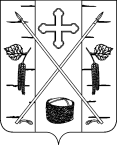 АДМИНИСТРАЦИЯ ПОСЕЛКА БЕРЕЗОВКАБЕРЕЗОВСКОГО РАЙОНА КРАСНОЯРСКОГО КРАЯПОСТАНОВЛЕНИЕп. БерезовкаПриложение к постановлениюадминистрации п. Березовкаот «31» 01 2023 г.    № 29N п/пПараметрЗначение параметра/состояние1231Наименование органа, предоставляющего муниципальную услугуАдминистрация поселка Березовка2Номер услуги в федеральном реестре государственных и муниципальных услуг24000000100011463243Полное наименование муниципальной услугиВыдача разрешения на ввод объекта в эксплуатацию4Краткое наименование муниципальной услугиВыдача разрешения на ввод объекта в эксплуатацию5Административный регламент предоставления муниципальной услугиПостановление администрации поселка Березовка от «____»_______2023 № ______6Перечень подуслуг <1>нет7Способы оценки качества предоставления муниципальной услугиофициальный сайт органа7Способы оценки качества предоставления муниципальной услугидругие способы оценки качества предоставления муниципальной  услугиРаздел 2. Общие сведения о подуслугахРаздел 2. Общие сведения о подуслугахРаздел 2. Общие сведения о подуслугахРаздел 2. Общие сведения о подуслугахРаздел 2. Общие сведения о подуслугахРаздел 2. Общие сведения о подуслугахРаздел 2. Общие сведения о подуслугахРаздел 2. Общие сведения о подуслугахРаздел 2. Общие сведения о подуслугахРаздел 2. Общие сведения о подуслугахРаздел 2. Общие сведения о подуслугахРаздел 2. Общие сведения о подуслугахСрок предоставления подуслуги в зависимости от условий (дней)Срок предоставления подуслуги в зависимости от условий (дней)Основания для отказа в приеме документовОснования для отказа в предоставлении подуслугиОснования приостановления предоставления подуслугиСрок приостановления предоставления подуслугиПлата за предоставление подуслугиПлата за предоставление подуслугиПлата за предоставление подуслугиПлата за предоставление подуслугиСпособ обращения за получением подуслугиСпособ получения результата подуслугипри подаче заявления по месту жительства (месту нахождения юридического лица)при подаче заявления не по месту жительства (месту нахождения юридического лица)(МФЦ)Основания для отказа в приеме документовОснования для отказа в предоставлении подуслугиОснования приостановления предоставления подуслугиСрок приостановления предоставления подуслугиналичие платы (государственной пошлины)реквизиты нормативного правового акта, являющегося основанием для взимания платы (государственной пошлины)реквизиты нормативного правового акта, являющегося основанием для взимания платы (государственной пошлины)КБК для взимания платы (государственной пошлины), в том числе через МФЦСпособ обращения за получением подуслугиСпособ получения результата подуслуги123456788910111. Наименование подуслуги 1. Выдача разрешений на ввод объектов в эксплуатацию в соответствии с законодательством о градостроительной деятельности1. Наименование подуслуги 1. Выдача разрешений на ввод объектов в эксплуатацию в соответствии с законодательством о градостроительной деятельности1. Наименование подуслуги 1. Выдача разрешений на ввод объектов в эксплуатацию в соответствии с законодательством о градостроительной деятельности1. Наименование подуслуги 1. Выдача разрешений на ввод объектов в эксплуатацию в соответствии с законодательством о градостроительной деятельности1. Наименование подуслуги 1. Выдача разрешений на ввод объектов в эксплуатацию в соответствии с законодательством о градостроительной деятельности1. Наименование подуслуги 1. Выдача разрешений на ввод объектов в эксплуатацию в соответствии с законодательством о градостроительной деятельности1. Наименование подуслуги 1. Выдача разрешений на ввод объектов в эксплуатацию в соответствии с законодательством о градостроительной деятельности1. Наименование подуслуги 1. Выдача разрешений на ввод объектов в эксплуатацию в соответствии с законодательством о градостроительной деятельности1. Наименование подуслуги 1. Выдача разрешений на ввод объектов в эксплуатацию в соответствии с законодательством о градостроительной деятельности1. Наименование подуслуги 1. Выдача разрешений на ввод объектов в эксплуатацию в соответствии с законодательством о градостроительной деятельности1. Наименование подуслуги 1. Выдача разрешений на ввод объектов в эксплуатацию в соответствии с законодательством о градостроительной деятельности1. Наименование подуслуги 1. Выдача разрешений на ввод объектов в эксплуатацию в соответствии с законодательством о градостроительной деятельности5 рабочих дней7 рабочих дней1) непредставление Заявителем документов, указанных в пункте 2.6 настоящего Регламента, обязанность по представлению которых возложена на заявителя;2) заявление и прилагаемые к нему документы не соответствуют требованиям настоящего административного регламента;3) подача заявления неуполномоченным лицом; 4) отсутствие в заявлении подписи, указания фамилии, имени, отчества или адреса заявителя (физического лица), отсутствие указания полного наименования юридического лица (если заявителем является юридическое лицо) или его почтового адреса или указания фамилии, имени, отчества руководителя или уполномоченного представителя организации;5) текст документа написан неразборчиво, в заявлении и в документах имеются подчистки, подписки, зачеркнутые слова и иные не оговоренные исправления;6) документы исполнены карандашом, имеют серьезные повреждения, наличие которых не позволяет однозначно истолковать их содержание;7) документы не удостоверены в установленных законодательством случаях, не скреплены печатями, не имеют надлежащие подписи сторон или определенных законодательством должностных лиц;8) заявление не поддается прочтению, содержит нецензурные или оскорбительные выражения.1) основания, указанные в пункте 6 статьи 55 Градостроительного кодекса РФ; 2) при наличии иных оснований, предусмотренных действующим законодательством Российской Федерации, законами Красноярского края  Российской Федерации;3) отзыв заявления о предоставлении муниципальной услуги по инициативе заявителя.5 рабочих днейнетнет--- посредством личного обращения (через уполномоченного представителя) на бумажном носителе в администрацию поселка Березовка Березовского района Красноярского края по адресу: 662520, Красноярский край, Березовский район, п. Березовка, ул. Центральная, 19;- посредством личного обращения (через уполномоченного представителя) на бумажном носителе в МФЦ);- в электронной форме с использованием федеральной государственной информационной системы «Единый портал государственных и муниципальных услуг (функций)» (https://www.gosuslugi.ru) и (или) регионального портала государственных и муниципальных услуг (www.gosuslugi.krskstate.ru) в форме электронного документа, подписанного электронной подписью в соответствии с требованиями Федерального закона от 06.04.2011 № 63-ФЗ «Об электронной подписи»;- в электронной форме с использованием государственных информационных систем обеспечения градостроительной деятельности с функциями автоматизированной информационно-аналитической поддержки осуществления полномочий в области градостроительной деятельности;- для застройщиков, наименования которых содержат слова «специализированный застройщик», наряду со способами, указанными в абзацах 1-4 настоящего пункта, с использованием единой информационной системы жилищного строительства, предусмотренной Федеральным законом от 30.12.2004 № 214-ФЗ «Об участии в долевом строительстве многоквартирных домов и иных объектов недвижимости и о внесении изменений в некоторые законодательные акты Российской Федерации», за исключением случаев, если в соответствии с нормативным правовым актом субъекта Российской Федерации подача заявления о выдаче разрешения на ввод объектов капитального строительства в эксплуатацию осуществляется через иные информационные системы, которые должны быть интегрированы с единой информационной системой жилищного строительства;- посредством электронной почты с использованием информационно-телекоммуникационной сети «Интернет» в форме электронных образов документов (документов на бумажном носителе, преобразованных в электронно-цифровую форму путем сканирования с сохранением их реквизитов);- посредством почтового отправления на бумажном носителе по адресу: 662520, Красноярский край, Березовский район, п. Березовка, ул. Центральная, 19.Выдача документов производится Заявителю либо уполномоченному представителю Заявителя при предъявлении документа, удостоверяющего личность, а также документа, подтверждающего полномочия по получению документов от имени заявителя (для представителя Заявителя), или передаются в МФЦ для выдачи заявителю в случае обращения заявителя за предоставлением муниципальной услуги через МФЦ, либо направляются в раздел «Личный кабинет» на региональный портал государственных и муниципальных услуг, если заявление на получение муниципальной услуги было подано в электронной форме.N п/пКатегория лиц, имеющих право на получение подуслугиДокумент, подтверждающий право заявителя соответствующей категории на получение подуслугиУстановленные требования к документу, подтверждающему право заявителя соответствующей категории на получение подуслугиНаличие возможности подачи заявления о предоставлении подуслуги представителями заявителяИсчерпывающий перечень лиц, имеющих право на подачу заявления о предоставлении подуслуги от имени заявителяНаименование документа, подтверждающего право подачи заявления о предоставлении подуслуги от имени заявителяУстановленные требования к документу, подтверждающему право подачи заявления о предоставлении подуслуги от имени заявителя123456781. Наименование подуслуги 1. Выдача разрешений на ввод объектов в эксплуатацию в соответствии с законодательством о градостроительной деятельности1. Наименование подуслуги 1. Выдача разрешений на ввод объектов в эксплуатацию в соответствии с законодательством о градостроительной деятельности1. Наименование подуслуги 1. Выдача разрешений на ввод объектов в эксплуатацию в соответствии с законодательством о градостроительной деятельности1. Наименование подуслуги 1. Выдача разрешений на ввод объектов в эксплуатацию в соответствии с законодательством о градостроительной деятельности1. Наименование подуслуги 1. Выдача разрешений на ввод объектов в эксплуатацию в соответствии с законодательством о градостроительной деятельности1. Наименование подуслуги 1. Выдача разрешений на ввод объектов в эксплуатацию в соответствии с законодательством о градостроительной деятельности1. Наименование подуслуги 1. Выдача разрешений на ввод объектов в эксплуатацию в соответствии с законодательством о градостроительной деятельности1. Наименование подуслуги 1. Выдача разрешений на ввод объектов в эксплуатацию в соответствии с законодательством о градостроительной деятельностизастройщики - физические или юридические лица, обеспечивающие на принадлежащих им земельных участках или на земельных участках иного правообладателяДокумент, удостоверяющий личность Заявителя, либо личность представителя Заявителя;Документ, подтверждающий полномочия представителя Заявителя  - при обращении представителя Заявителя.для представителя юридического лица – нотариально заверенная доверенность либо доверенность за подписью руководителя юридического лица, для представителя физического лица – нотариально заверенная доверенностьналичиеПредставитель заявителядоверенностьдля представителя юридического лица – нотариально заверенная доверенность либо доверенность за подписью руководителя юридического лица, для представителя физического лица – нотариально заверенная доверенностьN п/пКатегория документаНаименование документов, которые представляет заявитель для получения подуслугиКоличество необходимых экземпляров документа с указанием "подлинник (копия)"Условие представления документаУстановленные требования к документуФорма (шаблон) документаОбразец документа (заполнения документа)123456781. Наименование подуслуги 1. Выдача разрешений на ввод объектов в эксплуатацию в соответствии с законодательством о градостроительной деятельности1. Наименование подуслуги 1. Выдача разрешений на ввод объектов в эксплуатацию в соответствии с законодательством о градостроительной деятельности1. Наименование подуслуги 1. Выдача разрешений на ввод объектов в эксплуатацию в соответствии с законодательством о градостроительной деятельности1. Наименование подуслуги 1. Выдача разрешений на ввод объектов в эксплуатацию в соответствии с законодательством о градостроительной деятельности1. Наименование подуслуги 1. Выдача разрешений на ввод объектов в эксплуатацию в соответствии с законодательством о градостроительной деятельности1. Наименование подуслуги 1. Выдача разрешений на ввод объектов в эксплуатацию в соответствии с законодательством о градостроительной деятельности1. Наименование подуслуги 1. Выдача разрешений на ввод объектов в эксплуатацию в соответствии с законодательством о градостроительной деятельности1. Наименование подуслуги 1. Выдача разрешений на ввод объектов в эксплуатацию в соответствии с законодательством о градостроительной деятельности1заявлениеЗаявление о предоставлении муниципальной услуги1 - подлинникпредоставляются заявителем (представителем Заявителя) лично--2паспортДокумент, удостоверяющий личность Заявителя, либо личность представителя Заявителя1 - подлинникпредоставляются заявителем (представителем Заявителя) лично---3доверенностьДокумент, подтверждающий полномочия представителя Заявителя 1 - подлинник c копиейпредставителя юридического лица – нотариально заверенная доверенность либо доверенность за подписью руководителя юридического лица, для представителя физического лица – нотариально заверенная доверенность---4правоустанавливающие документы на земельный участокправоустанавливающие документы на земельный участок, в том числе соглашение об установлении сервитута, решение об установлении публичного сервитута1 - подлинникпредоставляются заявителем (представителем Заявителя) лично---5градостроительный план земельного участкаградостроительный план земельного участка, представленный для получения разрешения на строительство, или в случае строительства, реконструкции линейного объекта проект планировки территории и проект межевания территории (за исключением случаев, при которых для строительства, реконструкции линейного объекта не требуется подготовка документации по планировке территории), проект планировки территории в случае выдачи разрешения на ввод в эксплуатацию линейного объекта, для размещения которого не требуется образование земельного участка1 - подлинникпредоставляются заявителем (представителем Заявителя) лично---6разрешение на строительстворазрешение на строительство1 - подлинникпредоставляются заявителем (представителем Заявителя) лично---7акт приемки объекта капитального строительствакт приемки объекта капитального строительства (в случае осуществления строительства, реконструкции на основании договора строительного подряда)1 - подлинникпредоставляются заявителем (представителем Заявителя) лично---8акт, подтверждающий соответствие параметров построенного, реконструированного объекта капитального строительства проектной документацииакт, подтверждающий соответствие параметров построенного, реконструированного объекта капитального строительства проектной документации (в части соответствия проектной документации требованиям, указанным в пункте 1 части 5 статьи 49 Градостроительного кодекса РФ), в том числе требованиям энергетической эффективности и требованиям оснащенности объекта капитального строительства приборами учета используемых энергетических ресурсов, и подписанный лицом, осуществляющим строительство (лицом, осуществляющим строительство, и застройщиком или техническим заказчиком в случае осуществления строительства, реконструкции на основании договора строительного подряда, а также лицом, осуществляющим строительный контроль, в случае осуществления строительного контроля на основании договора)1 - подлинникпредоставляются заявителем (представителем Заявителя) лично---9акт о подключении (технологическом присоединении)акт о подключении (технологическом присоединении) построенного, реконструированного объекта капитального строительства к сетям инженерно-технического обеспечения (в случае, если такое подключение (технологическое присоединение) этого объекта предусмотрено проектной документацией)1 - подлинникпредоставляются заявителем (представителем Заявителя) лично---10схема, отображающая расположение построенного, реконструированного объекта капитального строительствасхема, отображающая расположение построенного, реконструированного объекта капитального строительства, расположение сетей инженерно-технического обеспечения в границах земельного участка и планировочную организацию земельного участка и подписанная лицом, осуществляющим строительство (лицом, осуществляющим строительство, и застройщиком или техническим заказчиком в случае осуществления строительства, реконструкции на основании договора строительного подряда), за исключением случаев строительства, реконструкции линейного объекта1 - подлинникпредоставляются заявителем (представителем Заявителя) лично---11заключение органа государственного строительного надзоразаключение органа государственного строительного надзора (в случае, если предусмотрено осуществление государственного строительного надзора в соответствии с частью 1 статьи 54 Градостроительного кодекса РФ) о соответствии построенного, реконструированного объекта капитального строительства указанным в пункте 1 части 5 статьи 49 Градостроительного кодекса РФ требованиям проектной документации (в том числе с учетом изменений, внесенных в рабочую документацию и являющихся в соответствии с частью 1.3 статьи 52 Градостроительного кодекса РФ частью такой проектной документации), заключение уполномоченного на осуществление федерального государственного экологического надзора федерального органа исполнительной власти (далее - орган федерального государственного экологического надзора), выдаваемое в случаях, предусмотренных частью 5 статьи 54 Градостроительного кодекса РФ1 - подлинникпредоставляются заявителем (представителем Заявителя) лично---12документ, подтверждающий заключение договора обязательного страхования гражданской ответственности владельцадокумент, подтверждающий заключение договора обязательного страхования гражданской ответственности владельца опасного объекта за причинение вреда в результате аварии на опасном объекте в соответствии с законодательством Российской Федерации об обязательном страховании гражданской ответственности владельца опасного объекта за причинение вреда в результате аварии на опасном объекте1 – копияпредоставляются заявителем (представителем Заявителя) лично---13акт приемки выполненных работ по сохранению объекта культурного наследияакт приемки выполненных работ по сохранению объекта культурного наследия, утвержденный соответствующим органом охраны объектов культурного наследия, определенным Федеральным законом от 25.06.2002г. № 73-ФЗ «Об объектах культурного наследия (памятниках истории и культуры) народов Российской Федерации», при проведении реставрации, консервации, ремонта этого объекта и его приспособления для современного использования, утвержденный соответствующим органом охраны объектов культурного наследия, определенным Федеральным законом от 25.06.2002  № 73-ФЗ «Об объектах культурного наследия (памятниках истории и культуры) народов Российской Федерации», при проведении реставрации, консервации, ремонта этого объекта и его приспособления для современного использования1 – подлинник---Реквизиты актуальной технологической карты межведомственного взаимодействияНаименование запрашиваемого документа (сведения)Перечень и состав сведений, запрашиваемых в рамках межведомственного информационного взаимодействияНаименование органа государственной власти (местного самоуправления), направляющего межведомственный запросНаименование органа государственной власти (местного самоуправления) или организации, в адрес которого (ой) направляется межведомственный запросSID электронного сервиса (наименование вида сведений)Срок осуществления межведомственного информационного взаимодействияФормы (шаблоны) межведомственного запроса и ответа на межведомственный запросОбразцы заполнения форм межведомственного запроса и ответа на межведомственный запрос1234567891. Наименование подуслуги 1. Выдача разрешений на ввод объектов в эксплуатацию в соответствии с законодательством о градостроительной деятельности1. Наименование подуслуги 1. Выдача разрешений на ввод объектов в эксплуатацию в соответствии с законодательством о градостроительной деятельности1. Наименование подуслуги 1. Выдача разрешений на ввод объектов в эксплуатацию в соответствии с законодательством о градостроительной деятельности1. Наименование подуслуги 1. Выдача разрешений на ввод объектов в эксплуатацию в соответствии с законодательством о градостроительной деятельности1. Наименование подуслуги 1. Выдача разрешений на ввод объектов в эксплуатацию в соответствии с законодательством о градостроительной деятельности1. Наименование подуслуги 1. Выдача разрешений на ввод объектов в эксплуатацию в соответствии с законодательством о градостроительной деятельности1. Наименование подуслуги 1. Выдача разрешений на ввод объектов в эксплуатацию в соответствии с законодательством о градостроительной деятельности1. Наименование подуслуги 1. Выдача разрешений на ввод объектов в эксплуатацию в соответствии с законодательством о градостроительной деятельности1. Наименование подуслуги 1. Выдача разрешений на ввод объектов в эксплуатацию в соответствии с законодательством о градостроительной деятельности-правоустанавливающие документы на земельный участок, в том числе соглашение об установлении сервитута, решение об установлении публичного сервитута-Администрация поселка Березовка -----градостроительный план земельного участка, представленный для получения разрешения на строительство, или в случае строительства, реконструкции линейного объекта проект планировки территории и проект межевания территории (за исключением случаев, при которых для строительства, реконструкции линейного объекта не требуется подготовка документации по планировке территории), проект планировки территории в случае выдачи разрешения на ввод в эксплуатацию линейного объекта, для размещения которого не требуется образование земельного участкаАдминистрация поселка Березовка-----разрешение на строительствоАдминистрация поселка Березовка-----акт приемки объекта капитального строительства (в случае осуществления строительства, реконструкции на основании договора строительного подряда)Администрация поселка Березовка-----акт, подтверждающий соответствие параметров построенного, реконструи-рованного объекта капитального строительства проектной документации (в части соответствия проектной документации требованиям, указанным в пункте 1 части 5 статьи 49 Градостроительного кодекса РФ), в том числе требованиям энергетической эффективности и требованиям оснащенности объекта капитального строительства приборами учета используемых энергетических ресурсов, и подписанный лицом, осуществляющим строительство (лицом, осуществляющим строительство, и застройщиком или техническим заказчиком в случае осуществления строительства, реконструкции на основании договора строительного подряда, а также лицом, осуществляющим строительный контроль, в случае осуществления строительного контроля на основании договораАдминистрация поселка Березовка-----акт о подключении (технологическом присоединении) построенного, реконструированного объекта капитального строительства к сетям инженерно-технического обеспечения (в случае, если такое подключение (технологическое присоединение) этого объекта предусмотрено проектной документацией)Администрация поселка Березовка-----схема, отображающая расположение построенного, реконструированного объекта капитального строительства, расположение сетей инженерно-технического обеспечения в границах земельного участка и планировочную организацию земельного участка и подписанная лицом, осуществляющим строительство (лицом, осуществляющим строительство, и застройщиком или техническим заказчиком в случае осуществления строительства, реконструкции на основании договора строительного подряда), за исключением случаев строительства, реконструкции линейного объектаАдминистрация поселка Березовка-----заключение органа государственного строительного надзора (в случае, если предусмотрено осуществление государственного строительного надзора в соответствии с частью 1 статьи 54 Градостроительного кодекса РФ) о соответствии построенного, реконструированного объекта капитального строительства указанным в пункте 1 части 5 статьи 49 Градостроительного кодекса РФ требованиям проектной документации (в том числе с учетом изменений, внесенных в рабочую документацию и являющихся в соответствии с частью 1.3 статьи 52 Градостроительного кодекса РФ частью такой проектной документации), заключение уполномоченного на осуществление федерального государственного экологического надзора федерального органа исполнительной власти (далее - орган федерального государственного экологического надзора), выдаваемое в случаях, предусмотренных частью 5 статьи 54 Градостроительного кодекса РФАдминистрация поселка Березовка-----N п/пДокумент (документы), являющийся (еся) результатом подуслугиТребования к документу (документам) являющемуся (имся) результатом подуслугиХарактеристика результата подуслуги (положительный/отрицательный)Форма документа (документов), являющегося (ихся) результатом подуслугиОбразец документа (документов), являющегося (ихся) результатом подуслугиСпособы получения результата подуслугиСрок хранения невостребованных заявителем результатов подуслугиСрок хранения невостребованных заявителем результатов подуслугиN п/пДокумент (документы), являющийся (еся) результатом подуслугиТребования к документу (документам) являющемуся (имся) результатом подуслугиХарактеристика результата подуслуги (положительный/отрицательный)Форма документа (документов), являющегося (ихся) результатом подуслугиОбразец документа (документов), являющегося (ихся) результатом подуслугиСпособы получения результата подуслугив органе, предоставляющем подуслугув МФЦ1234567891. Наименование подуслуги 1. Выдача разрешений на ввод объектов в эксплуатацию в соответствии с законодательством о градостроительной деятельности1. Наименование подуслуги 1. Выдача разрешений на ввод объектов в эксплуатацию в соответствии с законодательством о градостроительной деятельности1. Наименование подуслуги 1. Выдача разрешений на ввод объектов в эксплуатацию в соответствии с законодательством о градостроительной деятельности1. Наименование подуслуги 1. Выдача разрешений на ввод объектов в эксплуатацию в соответствии с законодательством о градостроительной деятельности1. Наименование подуслуги 1. Выдача разрешений на ввод объектов в эксплуатацию в соответствии с законодательством о градостроительной деятельности1. Наименование подуслуги 1. Выдача разрешений на ввод объектов в эксплуатацию в соответствии с законодательством о градостроительной деятельности1. Наименование подуслуги 1. Выдача разрешений на ввод объектов в эксплуатацию в соответствии с законодательством о градостроительной деятельности1. Наименование подуслуги 1. Выдача разрешений на ввод объектов в эксплуатацию в соответствии с законодательством о градостроительной деятельности1. Наименование подуслуги 1. Выдача разрешений на ввод объектов в эксплуатацию в соответствии с законодательством о градостроительной деятельности1разрешение на ввод объекта в эксплуатациюподписывается уполномоченным должностным лицом администрации поселка Березовка на утвержденном регламентом бланкеПоложительный-Выдача документов производится Заявителю либо уполномоченному представителю Заявителя при предъявлении документа, удостоверяющего личность, а также документа, подтверждающего полномочия по получению документов от имени заявителя (для представителя Заявителя), или передаются в МФЦ для выдачи заявителю в случае обращения заявителя за предоставлением муниципальной услуги через МФЦ, либо направляются в раздел «Личный кабинет» на региональный портал государственных и муниципальных услуг, если заявление на получение муниципальной услуги было подано в электронной форме30 дней2уведомление об отказе в предоставлении муниципальной услуги с указанием мотивированных причин отказауказываются мотивированные причины отказа подписывается уполномоченным должностным лицом администрации поселка Березовка на утвержденном регламентом бланкеОтрицательный--Выдача документов производится Заявителю либо уполномоченному представителю Заявителя при предъявлении документа, удостоверяющего личность, а также документа, подтверждающего полномочия по получению документов от имени заявителя (для представителя Заявителя), или передаются в МФЦ для выдачи заявителю в случае обращения заявителя за предоставлением муниципальной услуги через МФЦ, либо направляются в раздел «Личный кабинет» на региональный портал государственных и муниципальных услуг, если заявление на получение муниципальной услуги было подано в электронной форме30 днейN п/пНаименование процедуры процесса исполнения административной процедурыОсобенности исполнения процедуры процесса исполнения административной процедурыСроки исполнения процедуры процесса исполнения административной процедурыИсполнитель процедуры процесса исполнения административной процедурыРесурсы, необходимые для выполнения процедуры процесса исполнения административной процедурыФормы документов, необходимые для исполнения процедуры процесса исполнения административной процедуры12345671. Наименование подуслуги 1. Выдача разрешений на ввод объектов в эксплуатацию в соответствии с законодательством о градостроительной деятельности1. Наименование подуслуги 1. Выдача разрешений на ввод объектов в эксплуатацию в соответствии с законодательством о градостроительной деятельности1. Наименование подуслуги 1. Выдача разрешений на ввод объектов в эксплуатацию в соответствии с законодательством о градостроительной деятельности1. Наименование подуслуги 1. Выдача разрешений на ввод объектов в эксплуатацию в соответствии с законодательством о градостроительной деятельности1. Наименование подуслуги 1. Выдача разрешений на ввод объектов в эксплуатацию в соответствии с законодательством о градостроительной деятельности1. Наименование подуслуги 1. Выдача разрешений на ввод объектов в эксплуатацию в соответствии с законодательством о градостроительной деятельности1. Наименование подуслуги 1. Выдача разрешений на ввод объектов в эксплуатацию в соответствии с законодательством о градостроительной деятельности1.Прием и регистрация Заявления специалистом администрации поселка Березовка (МФЦ)специалист администрации поселка Березовка:-    устанавливает предмет обращения;- устанавливает личность Заявителя, в том числе проверяет документ, удостоверяющий личность, полномочия Заявителя, в том числе полномочия представителя действовать от его имени;-  проверяет полноту содержащейся в Заявлении информации;-  проверяет представленные документы на соответствие следующим требованиям:а)   тексты документов написаны разборчиво, наименования юридических лиц - без сокращения, с указанием их мест нахождения;б) фамилии, имена и отчества физических лиц, адреса их мест жительства написаны полностью;в)    документы не исполнены карандашом;г)   документы не имеют повреждений, наличие которых не позволяет однозначно истолковать их содержание, исправления и подчистки в заявлении и документах не допускаются;д)   документы предоставляются на русском языке.заявление с прилагаемыми к нему документами фиксируется специалистом администрации поселка Березовка, ответственным за прием документов, путем выполнения регистрационной записи в информационной системе и присвоения номера заявлению не позднее окончания рабочего дня, в течение которого Заявление было получено;зарегистрированное Заявление направляется главе поселка в день регистрации Заявления для вынесения резолюции (поручения)1 деньСпециалист администрации поселка Березовка (МФЦ)Нет-2Рассмотрение Заявления с приложенными документами  ответственный исполнитель при получении Заявления и представленных документов:- выполняет проверку представленных документов на соответствие законодательству Российской Федерации;- осуществляет формирование и направление межведомственных запросов (при отсутствии документов, указанных в подпункте 2.6.2 настоящего Регламента, обязанность по представлению которых не возложена на заявителя);- обеспечивает осмотр объекта капитального строительства в соответствии с частью 5 статьи 55 Градостроительного кодекса РФ. В случае, если при строительстве, реконструкции объекта капитального строительства осуществляется государственный строительный надзор в соответствии с частью 1 статьи 54 Градостроительного кодекса РФ, осмотр такого объекта органом, выдавшим разрешение на строительство, не проводится;в случае, если Заявление не соответствует требованиям настоящего Регламента, подано в иной орган или к заявлению не приложены документы, представляемые в соответствии с пунктом 2.6 настоящего Регламента, а также при установлении фактов, указанных в пункте 2.9 настоящего Регламента, ответственный исполнитель подготавливает письмо о возврате Заявления и всех приложенных к нему документов Заявителю с указанием причин возврата (в срок, не превышающий 2 (два) рабочих дня с даты поступления заявления);специалист администрации поселка Березовка, ответственный за прием и регистрацию заявлений, при поступлении к нему письма о возврате Заявления Заявителю осуществляет его регистрацию в системе документооборота администрации поселка Березовка с присвоением регистрационного номера и передает организации почтовой связи для отправки Заявителю2 дняОтветственный исполнительНет-3Подготовка, согласование, подписание и выдача результата муниципальной услугиспециалист администрации поселка Березовка осуществляет подготовку проекта разрешения на ввод объекта в эксплуатацию и передает на подпись главе поселка Березовка или уполномоченному должностному лицу, назначенному в установленном порядке;глава поселка Березовка или уполномоченное лицо назначенное в установленном порядке рассматривает представленные документы, подписывает и направляет их специалисту администрации поселка Березовка;документы, подготовленные по результатам предоставления муниципальной услуги, а также документы, подлежащие возврату по завершению предоставления услуги (при наличии) выдаются Заявителю или направляются ему по адресу, содержащемуся в его Заявлении.2 дняОтветственный исполнительНет -Способ получения заявителем информации о сроках и порядке предоставления подуслугиСпособ записи на прием в орган, представляющий государственную услугу, МФЦ для подачи заявления о предоставлении подуслугиСпособ формирования заявления о предоставлении подуслугиСпособ приема и регистрации органом, предоставляющим услугу, заявления о предоставлении подуслуги и иных документов, необходимых для предоставления подуслугиСпособ оплаты государственной пошлины за предоставление подуслуги и уплаты иных платежей, взимаемых в соответствии с законодательством Российской ФедерацииСпособ получения сведений о ходе выполнения заявления о предоставлении подуслугиСпособ подачи жалобы на нарушение порядка предоставления подуслуги и досудебного (внесудебного) обжалования решений и действий (бездействия) органа, предоставляющего подуслугу, МФЦ, в процессе получения подуслуги12345671. Наименование подуслуги 1. Выдача разрешений на ввод объектов в эксплуатацию в соответствии с законодательством о градостроительной деятельности1. Наименование подуслуги 1. Выдача разрешений на ввод объектов в эксплуатацию в соответствии с законодательством о градостроительной деятельности1. Наименование подуслуги 1. Выдача разрешений на ввод объектов в эксплуатацию в соответствии с законодательством о градостроительной деятельности1. Наименование подуслуги 1. Выдача разрешений на ввод объектов в эксплуатацию в соответствии с законодательством о градостроительной деятельности1. Наименование подуслуги 1. Выдача разрешений на ввод объектов в эксплуатацию в соответствии с законодательством о градостроительной деятельности1. Наименование подуслуги 1. Выдача разрешений на ввод объектов в эксплуатацию в соответствии с законодательством о градостроительной деятельности1. Наименование подуслуги 1. Выдача разрешений на ввод объектов в эксплуатацию в соответствии с законодательством о градостроительной деятельностинетнетнет-нетнетнет